U okviru produženog boravka organizira se redovna prehrana djece, aktivan i pasivan odmor, rekreacija poslije nastave, kao i slobodno vrijeme za individualnu razonodu učenika.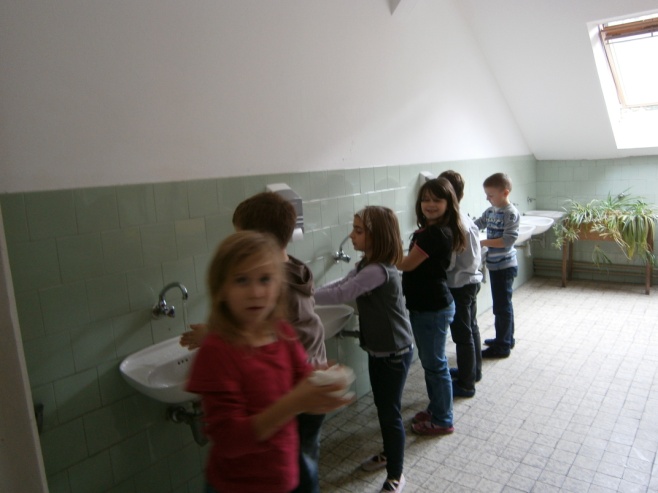 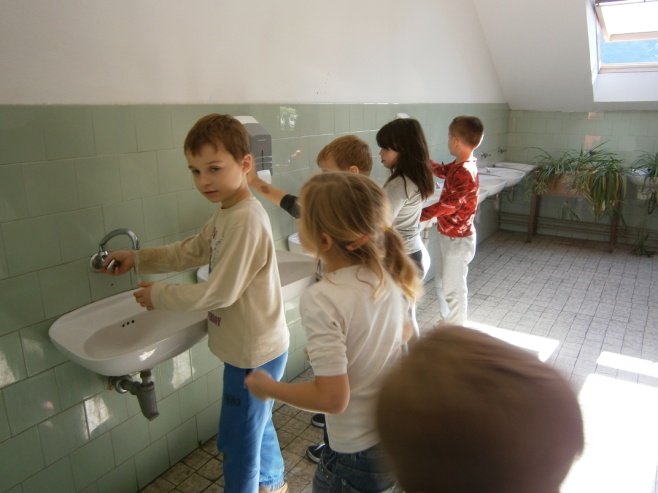 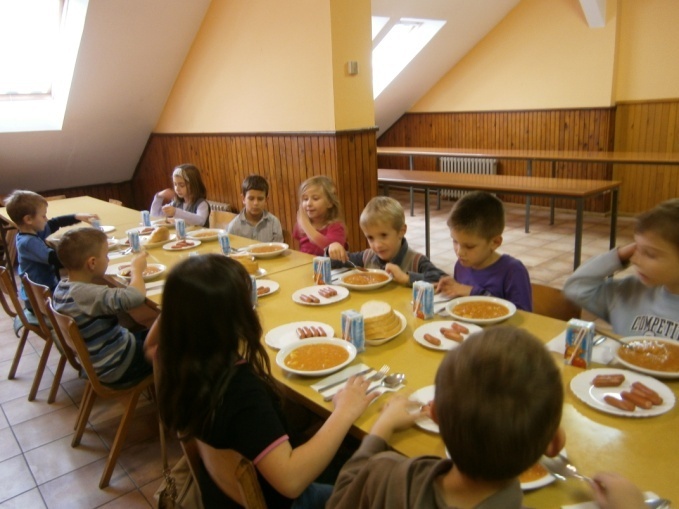 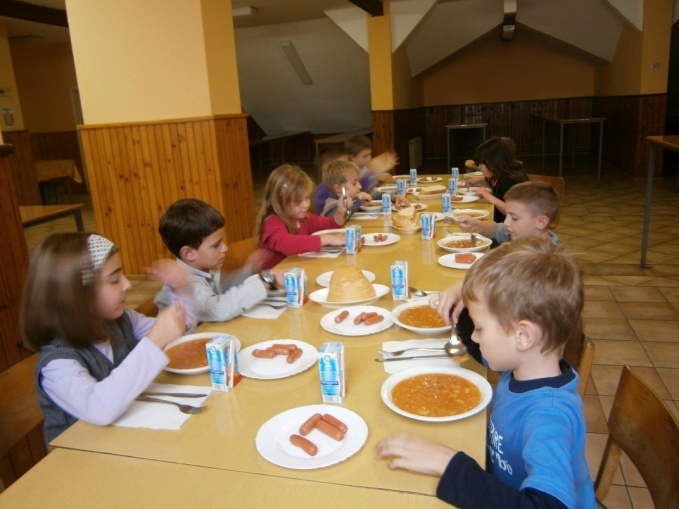 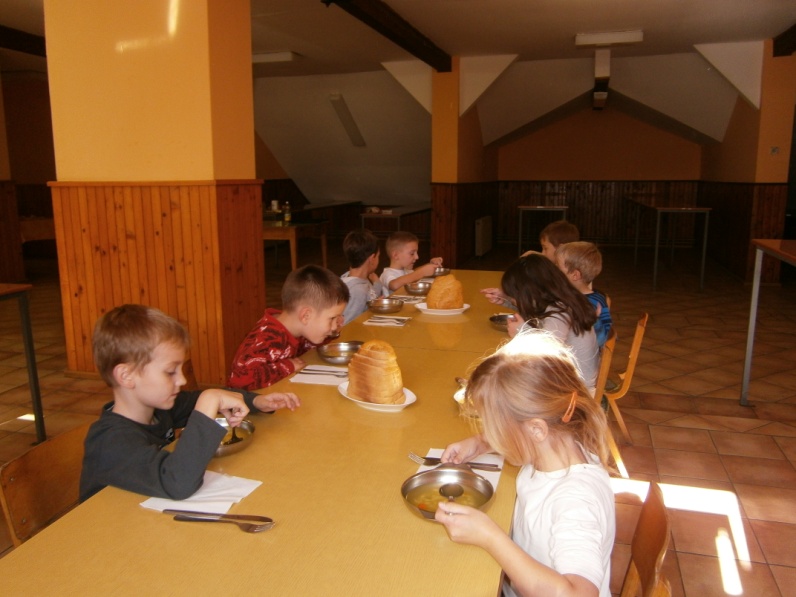 Učenici se osamostaljuju za pisanje domaćih zadaća, uče se toleranciji i komunikaciji.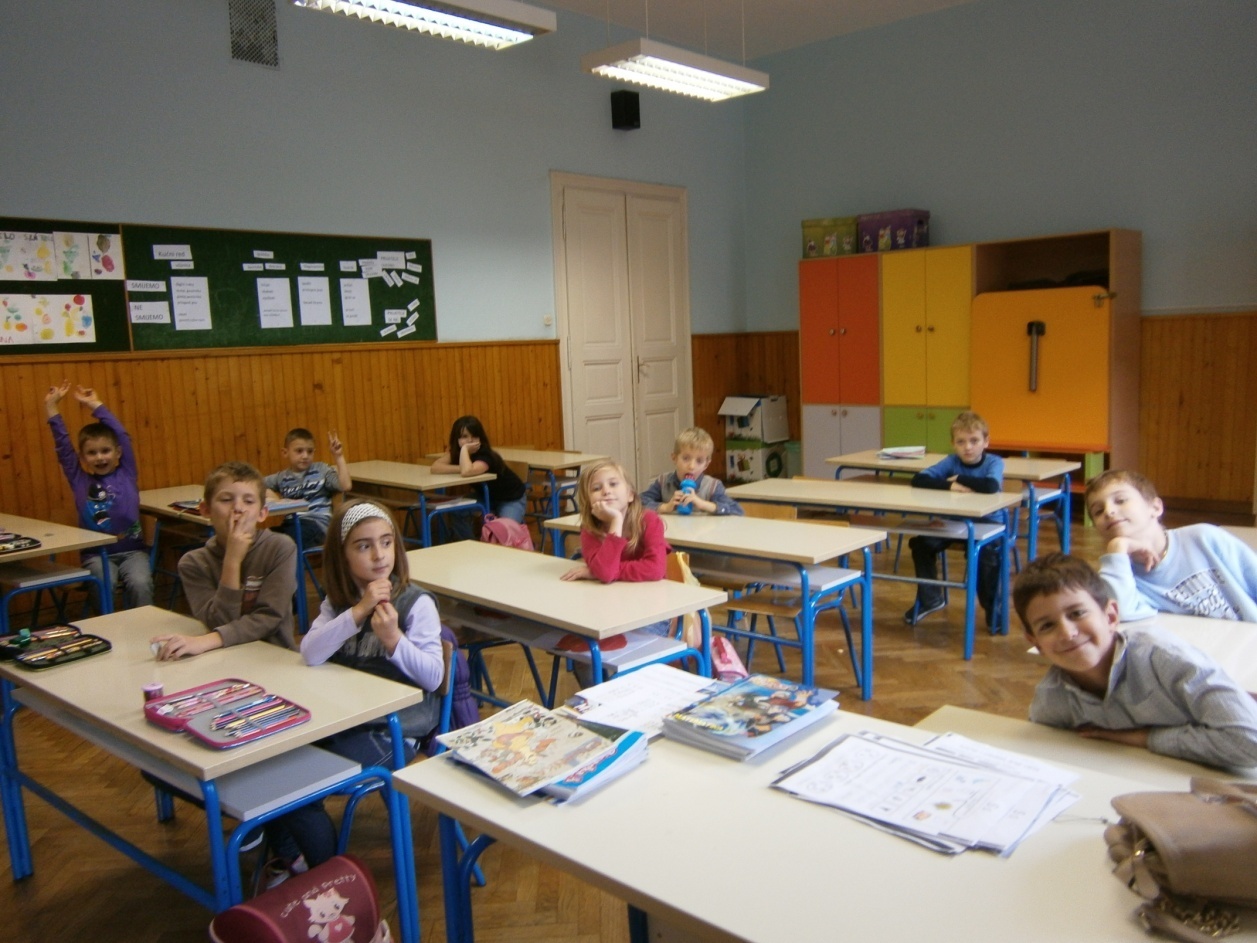 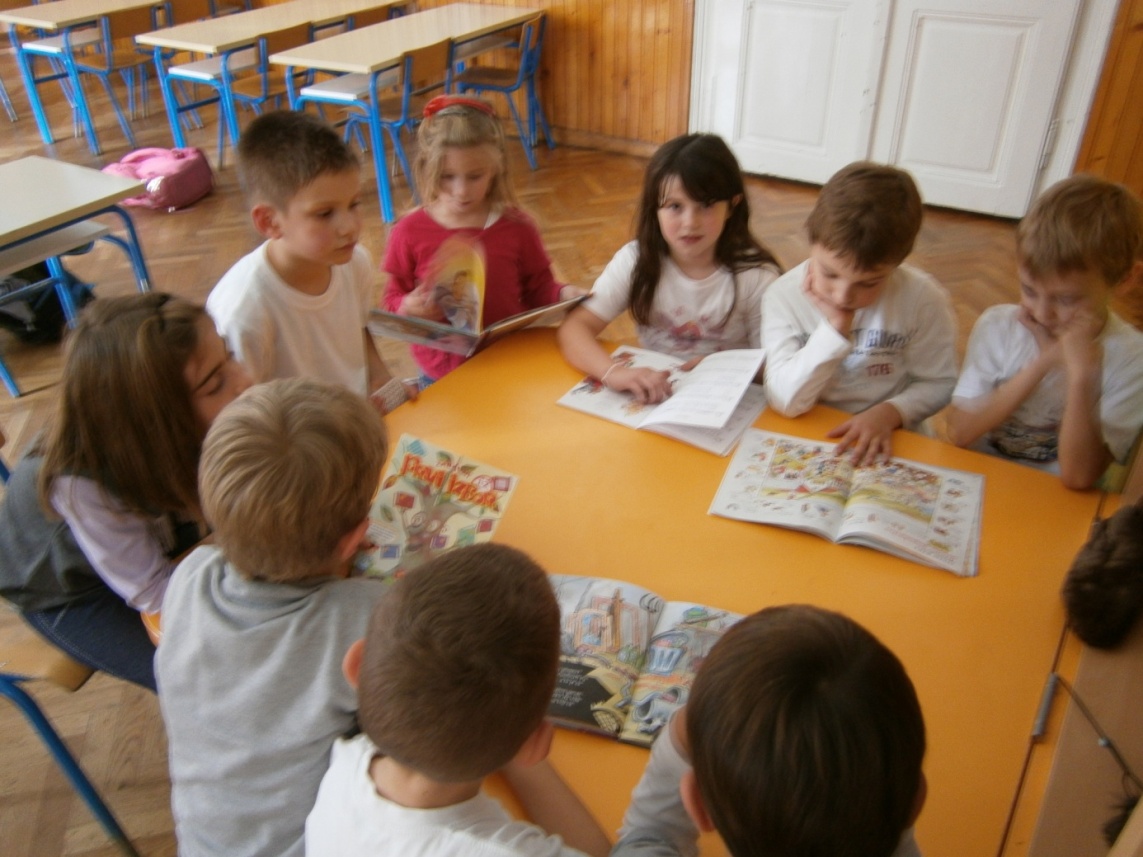 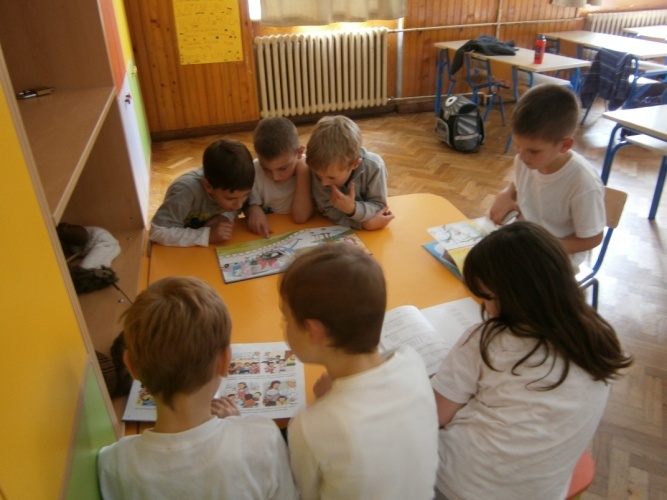 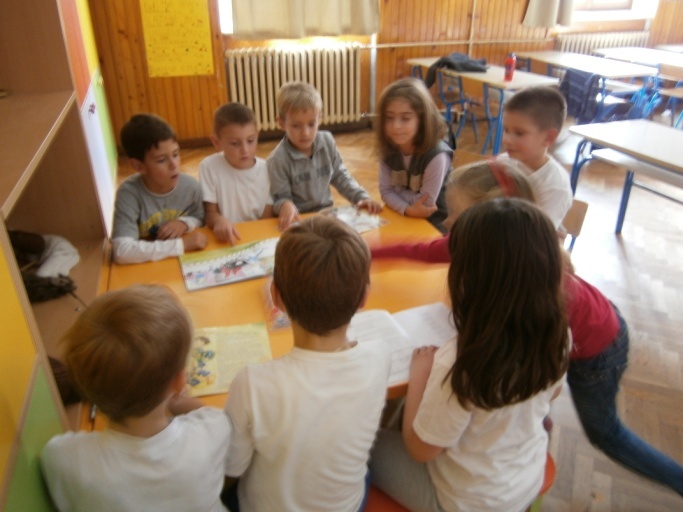 Učenici razvijaju i svoje kreativne sposobnosti kroz likovno, glazbeno i sportsko područje.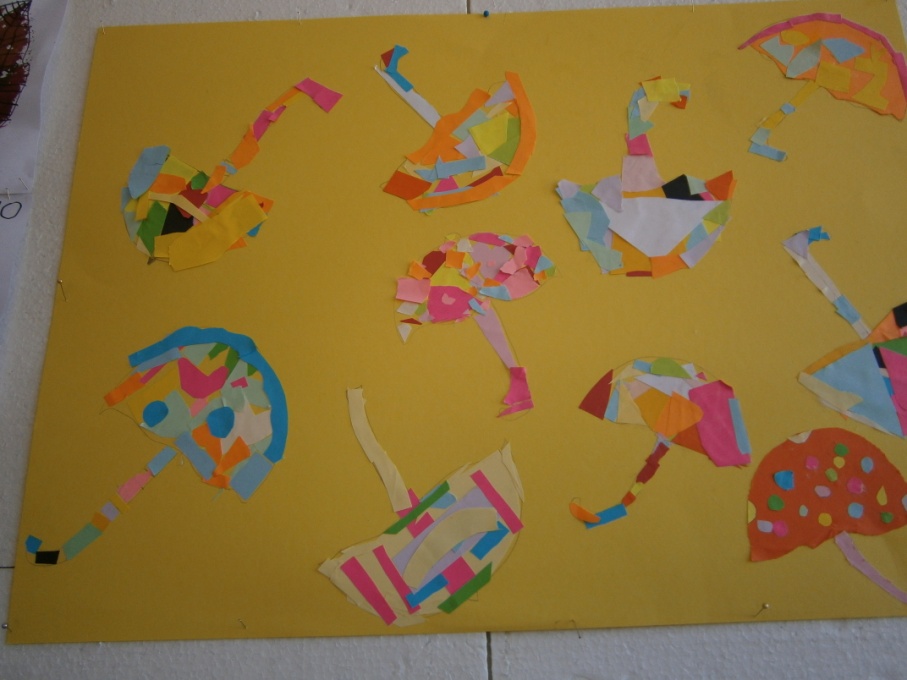 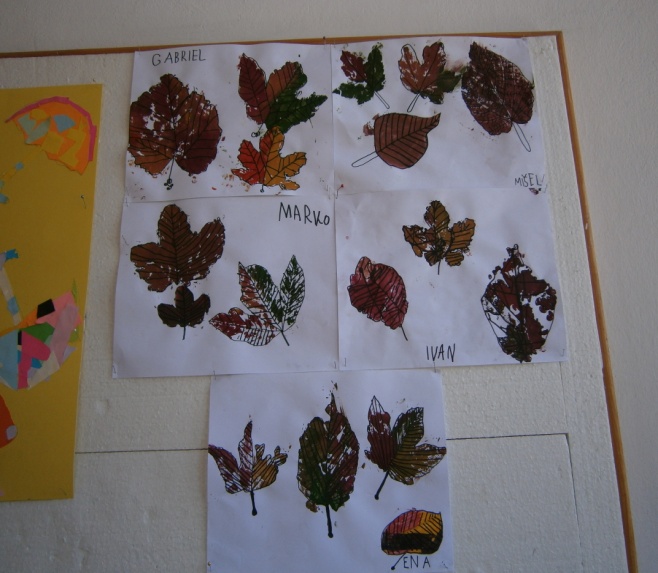 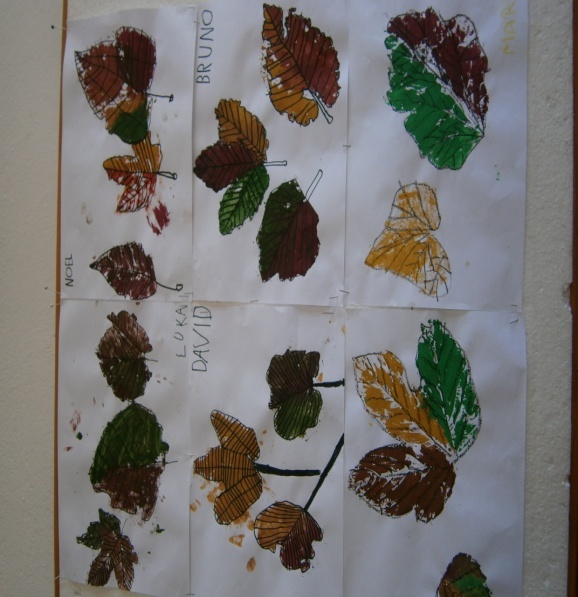 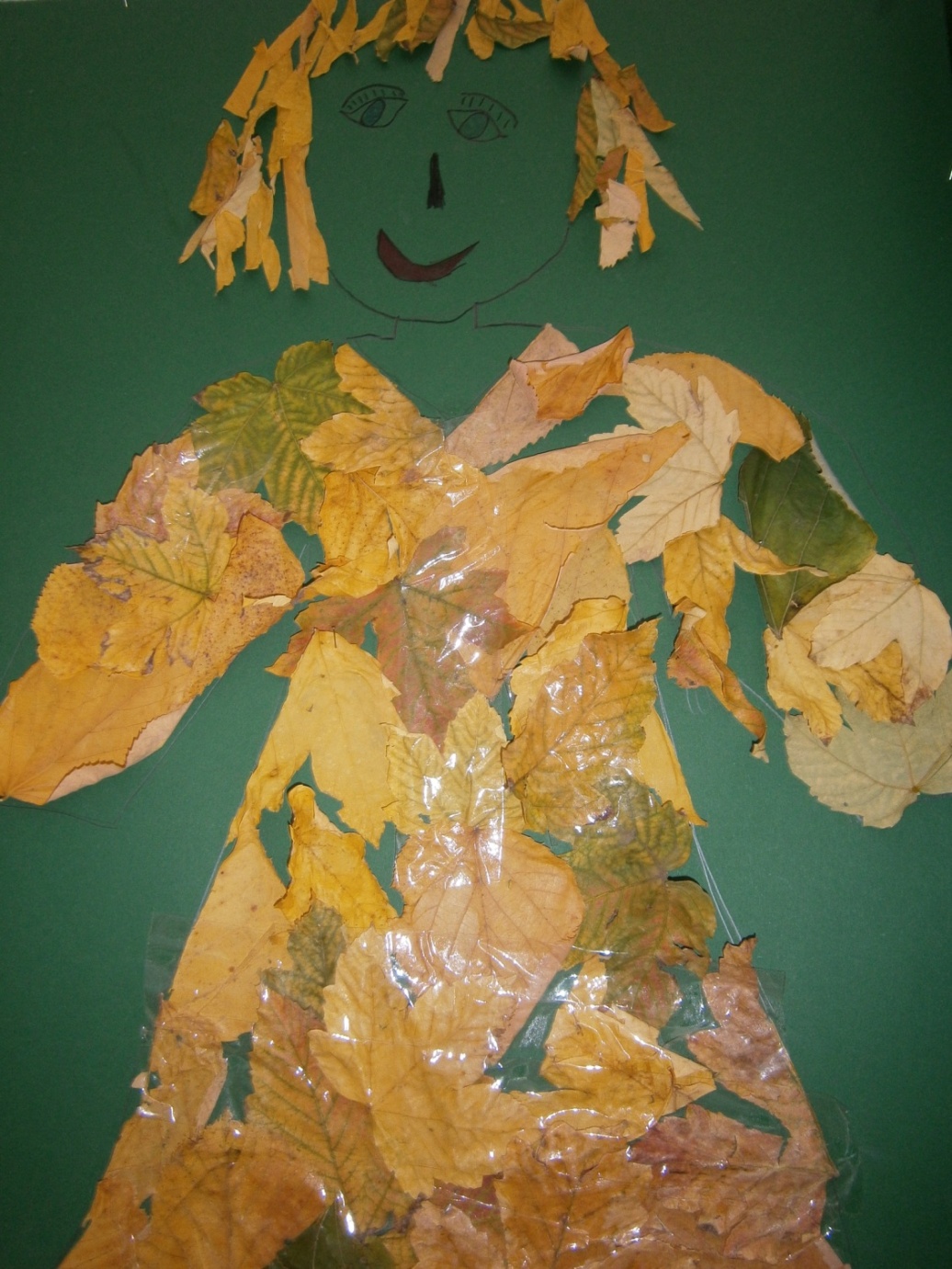 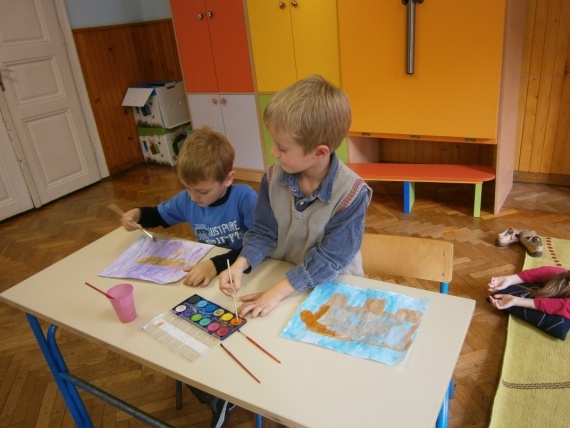 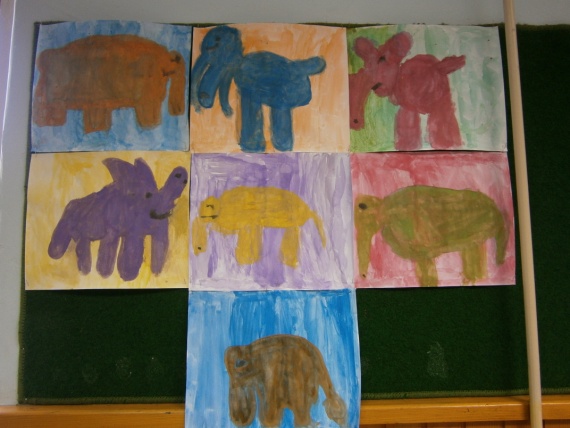 Povodom Dana kruha sami smo izmijesili tijesto, ogulili i naribali jabuke te napravili kolač koji smo s užitkom i pojeli.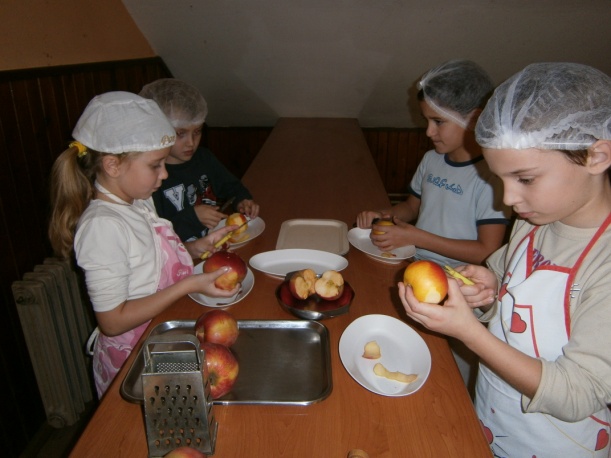 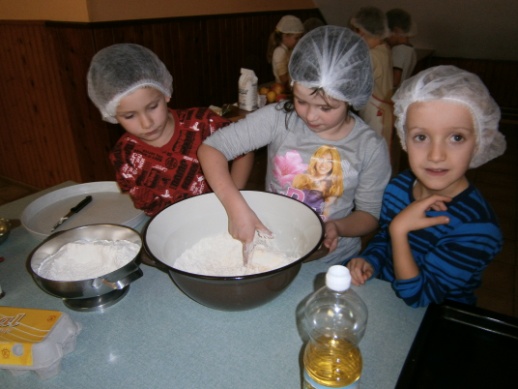 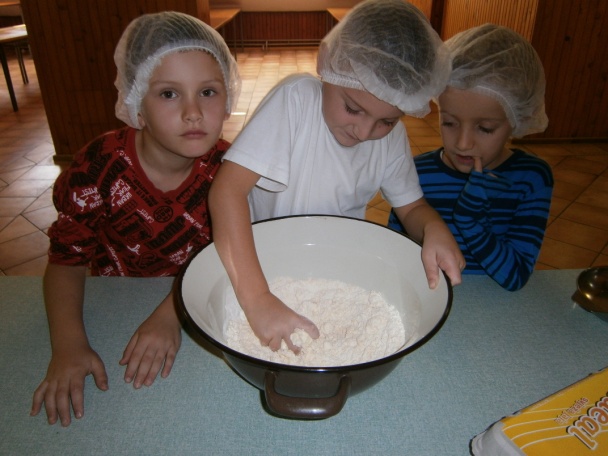 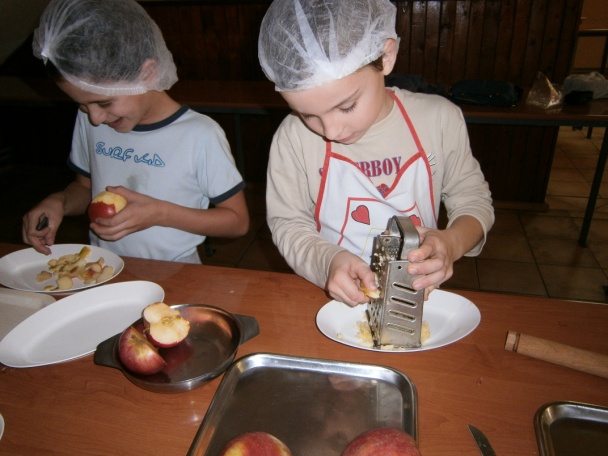 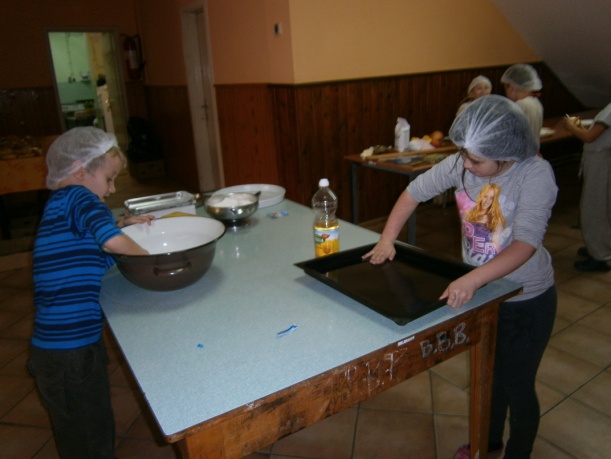 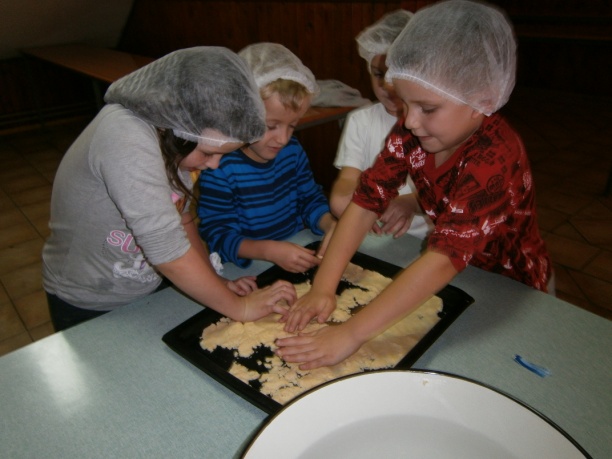 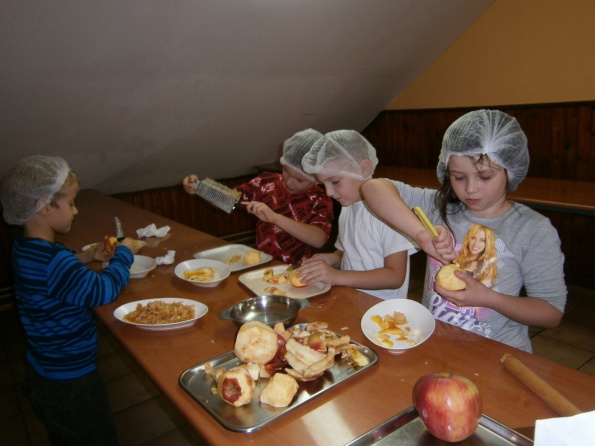 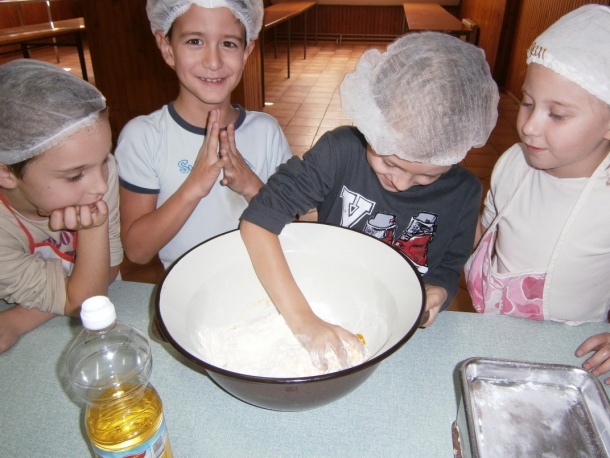 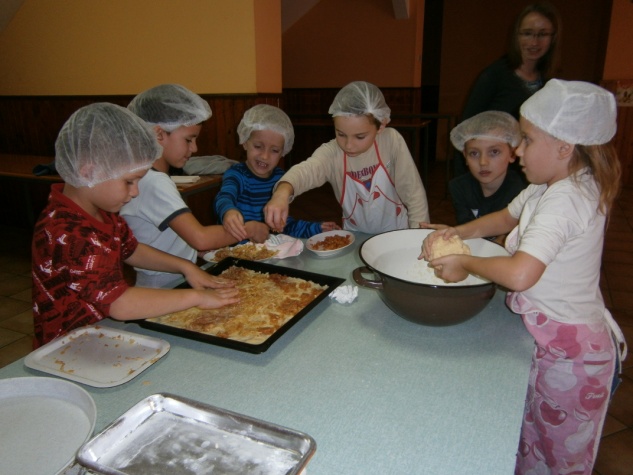 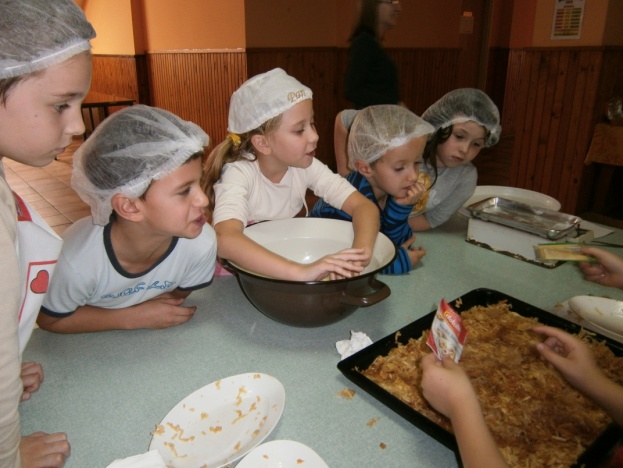 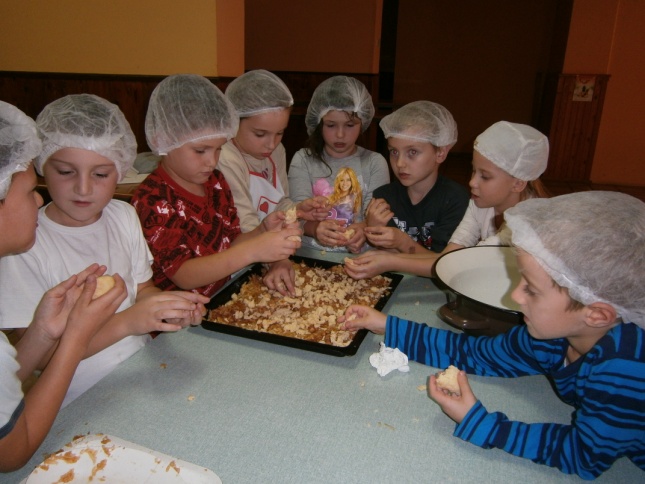 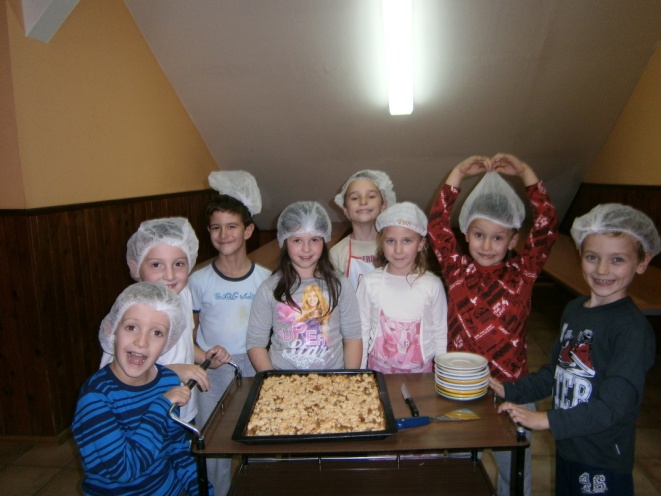 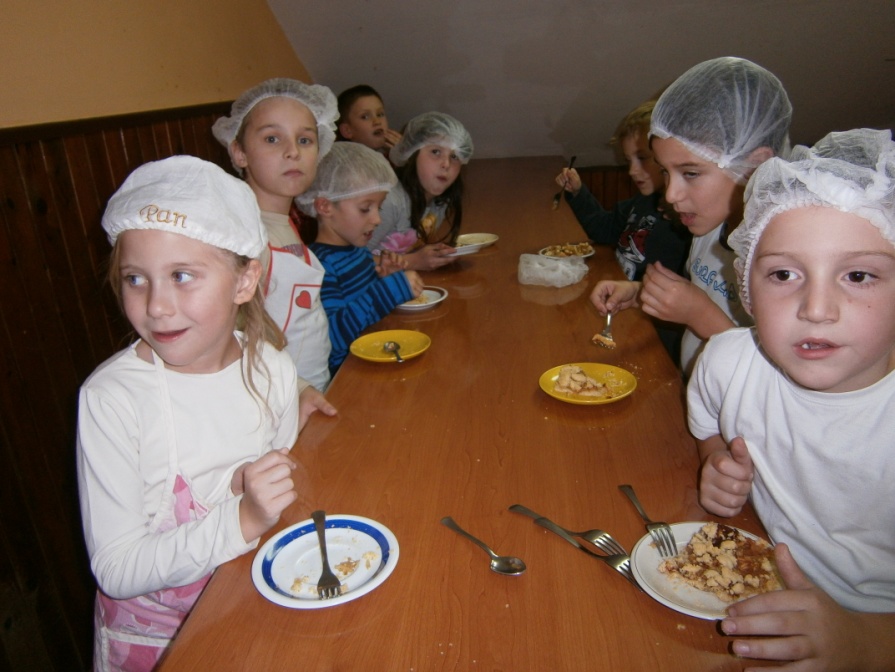 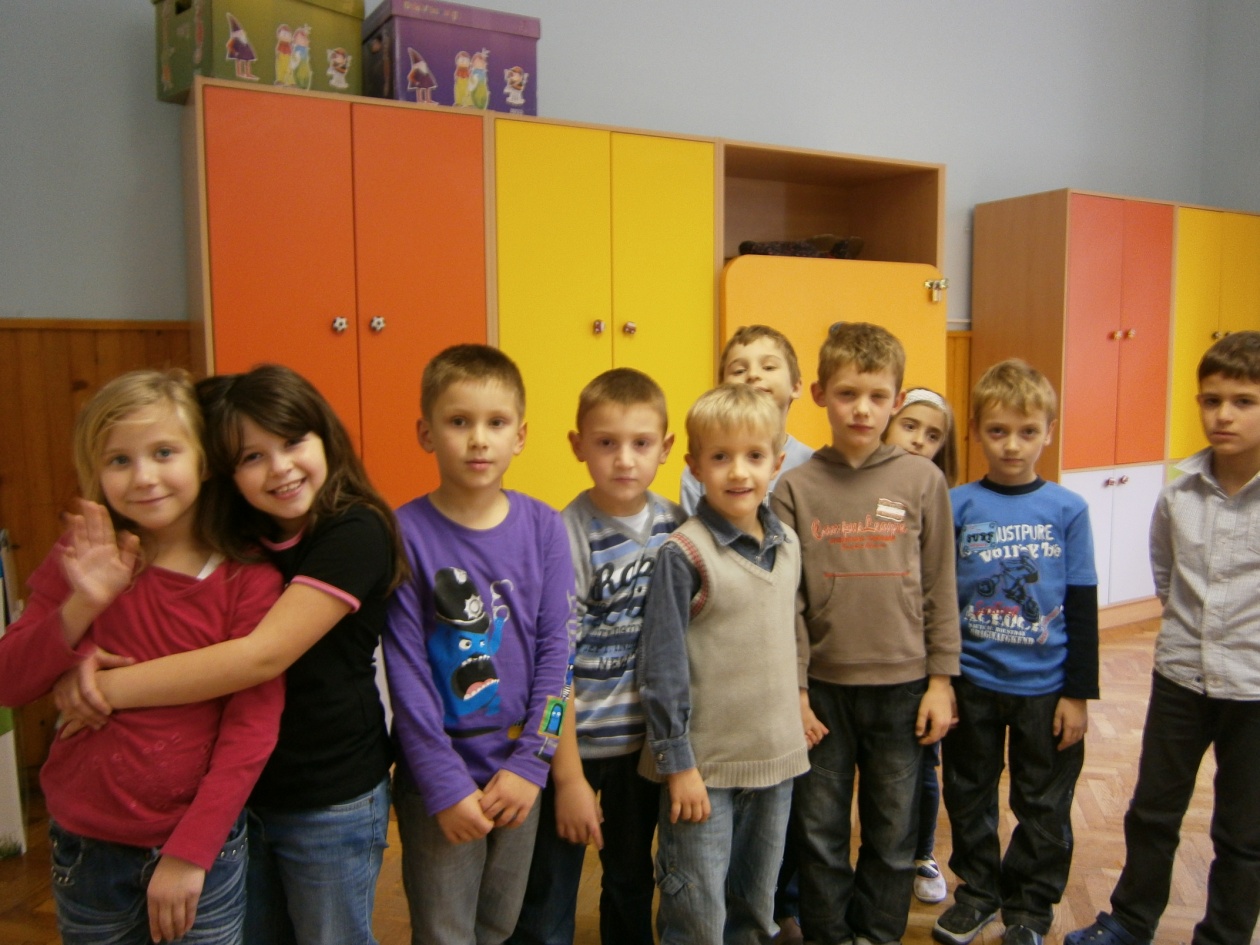 Pozdrav od učenika iz produženog boravka i učiteljice Kristine.